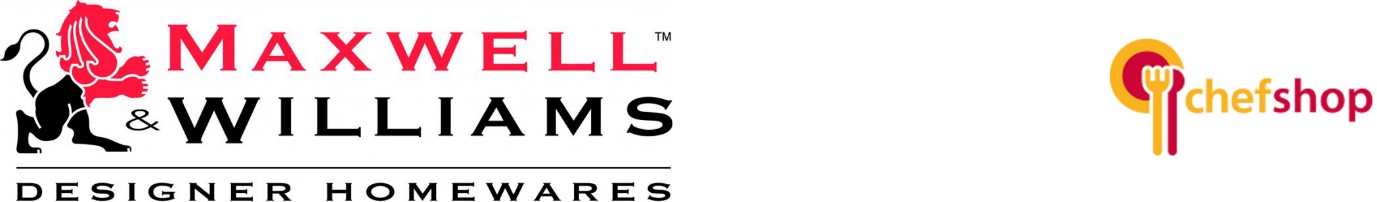 Manuál pro použití a péči o produktyStolní nádobíŽivotnost: Produkty Maxwell & Williams jsou vyrobeny z kvalitního porcelánu, který při správné péči vydrží mnoho let. Produkty se zlatým či platinovým dekorem nejsou vhodné do mikrovlnné trouby. Porcelánové produkty nepoužívejte pro přímé vaření na sporáku, pouze pro přípravu pokrmů v troubě či mikrovlnce. Jemný porcelán není vhodný ani do trouby a mrazáku.Mytí v ruce: Při mytí v ruce se vyhněte použití drátěnky a abrazivních čisticích prostředků, které by mohly poškodit povrch produktu. Většinu nečistot lze odstranit namočením nádobí do teplé vody před samotným umýváním.Mytí v myčce na nádobí: Produkty s kovovými vzory (zlaté a platinové designy) nelze mýt v myčce na nádobí. Všechny ostatní produkty mýt v myčce na nádobí můžete pouze při dodržení následujících pravidel: Myčku naplňte pouze tak, aby se nádobí navzájem nedotýkalo, předejdete tak poškrábání porcelánového povrchu. Myčku nepřeplňujte a nastavte ji na maximální teplotu 65°C – např. programy „krátké mytí“ nebo „porcelán a křišťál“. Okamžitě po odtoku špinavé vody by mělo následovat opláchnutí, které předejde usazení zbytků mycích prostředků na nádobí.Tvrdá voda: Pokud máte tvrdou vodu, mohou se na nádobí tvořit usazeniny, kterých se následně zbavíte pomocí 50% roztoku z octa a vody.Každodenní potěšení: Všechno nádobí Maxwell & Williams je vyráběno tak, aby vydrželo každodenní používání. Veškeré nádobí bylo podrobeno mnoha testům a do výroby se tak dostaly jen takové barvy a materiály, které odolají každodenní zátěži po co nejdelší dobu. Křišťál a skloKřišťál a sklo vyžadují co nejjemnější zacházení, aby si zachovaly jas, dokonalý vzhled a pevnost. Mytí v ruce: Při mytí v ruce se vyhněte použití drátěnky a abrazivních čisticích prostředků, které by mohly poškodit povrch produktu. Skvrnám můžete předejít smícháním čpavku s kyselinou citronovou. Umyjte v čisté vodě a nechte uschnout. Mytí v myčce na nádobí: Křišťál ani sklo nedoporučujeme mýt v myčce na nádobí, časem by tak mohlo dojít ke ztrátě lesku. Pokud však trváte na mytí v myčce, dodržujte tyto zásady: Používejte program „Křehký křišťál a porcelán“. U myček bez tohoto programu použijte nastavení „Air-dry only“ (pouze sušení vzduchem). Po skončení cyklu otevřete dvířka a nechte uschnout.Používejte jen polovinu doporučené dávky mycího prostředku, protože i ty nejjemnější prostředky mohou křišťálové a skleněné výrobky poškrábat.V ideálním případě snižte horní držák nádobí v myčce tak, aby se na něj vešlo sklo postavené vertikálně tak, aniž by se dotýkalo stropu myčky.Naskládejte sklo vedle sebe a dbejte na to, aby se navzájem jednotlivé kusy nedotýkaly. V opačném případě může při vibracích během mytí a proplachování dojít k odštípnutí či popraskání sklenic. Použití a výdrž: Křišťál i sklo může prasknout, pokud je podrobeno extrémnímu výkyvu teplot. Nemyjte proto tyto výrobky bezprostředně poté, co jste je vyjmuly z lednice. Nechte je nejdříve dosáhnout pokojové teploty. Kuchařské náčiníMytí v myčce na nádobí: Kuchyňské náčiní, příbory a strojky Maxwell & Williams je možné mýt v myčce na nádobí. Doporučujeme používat jemnější mycí prostředky a vyhnout se těm s obsahem kyseliny citronové.Nádobí na vaření a pečeníNásledující část textu se vztahuje k nádobí Microstoven™. Všechny výrobky řady Microstoven™ jsou vyrobeny pro použití v troubě, mikrovlnce, mrazáku, ale i pro vaření na plotně. Každý kus této řady je lehký a ideální jak pro vaření a pečení, tak pro servírování přímo na stůl. Hlavní minerální přísadou unikátního materiálu Microstoven™ je Spodumene, který se těží v Austrálii. Díky němu je tato řada odolná teplotním šokům i ohni, a proto ji lze použít i pro vaření na plynovém a elektrickém sporáku. Všechny produkty této řady jsou navíc opatřeny dvouvrstvým Xylanovým povrchem, který také zabraňuje poškrábání.Vaření s Microstoven™: Nejlepší je používat kuchyňské náčiní vyrobené ze dřeva, nylonu nebo silikonu, aby se předešlo poškození Xylonového povrchu. Řada pomůcek Maxwell & Williams Maxi Cooks' Tools je výborným řešením, protože nabízí náčiní v zajímavých barvách vhodné pro styk s těmito nádobami. Přestože je toto nádobí vhodné pro vaření na sporáku, doporučujeme používat pouze střední plamen. V troubě zase maximální teplotu 200°C a v mikrovlnce program „střední teplo“. Nestavte horké nádoby přímo na chladný povrch. Podložte je utěrkou, aby se předešlo teplotnímu šoku, který v extrémních případech může způsobit prasknutí nádoby.Mytí v myčce na nádobí: Celá řada Microstoven™ je vhodná pro mytí v myčce.Mytí v ruce: Doporučujeme umývat v horké mýdlové vodě s pomocí houbičky či nylonové drátěnky. Nepoužívejte abrazivní mycí prostředky, mohou poškrábat či zničit povrch nádobí.Nádobí z více materiálůMytí v myčce na nádobí: Všechno nádobí obsahující kov či více materiálů nedoporučujeme mýt v myčce na nádobí. Všechny kamenné a břidlicové komponenty myjte pouze v ruce.Mytí v ruce: Všechny produkty Maxwell & Williams složené z více materiálů včetně těch s nerezovou ocelí, stříbrem, niklem a dalšími kovy a produkty z břidlicového kamene doporučujeme mýt pouze ručně. Barové příslušenství by mělo být čištěno pouze jemným mycím prostředkem. Nepoužívejte přípravky s kyselinou citronovou a abrazivní prostředky. Nenechávejte břidlicový kámen namáčet dlouho ve vodě. Všechno nádobí před uskladněním pečlivě osušte.Děkujeme za váš zájem o produkty Maxwell & Williams a věříme, že pokud se pro ně rozhodnete, budou vám dobře a dlouho sloužit.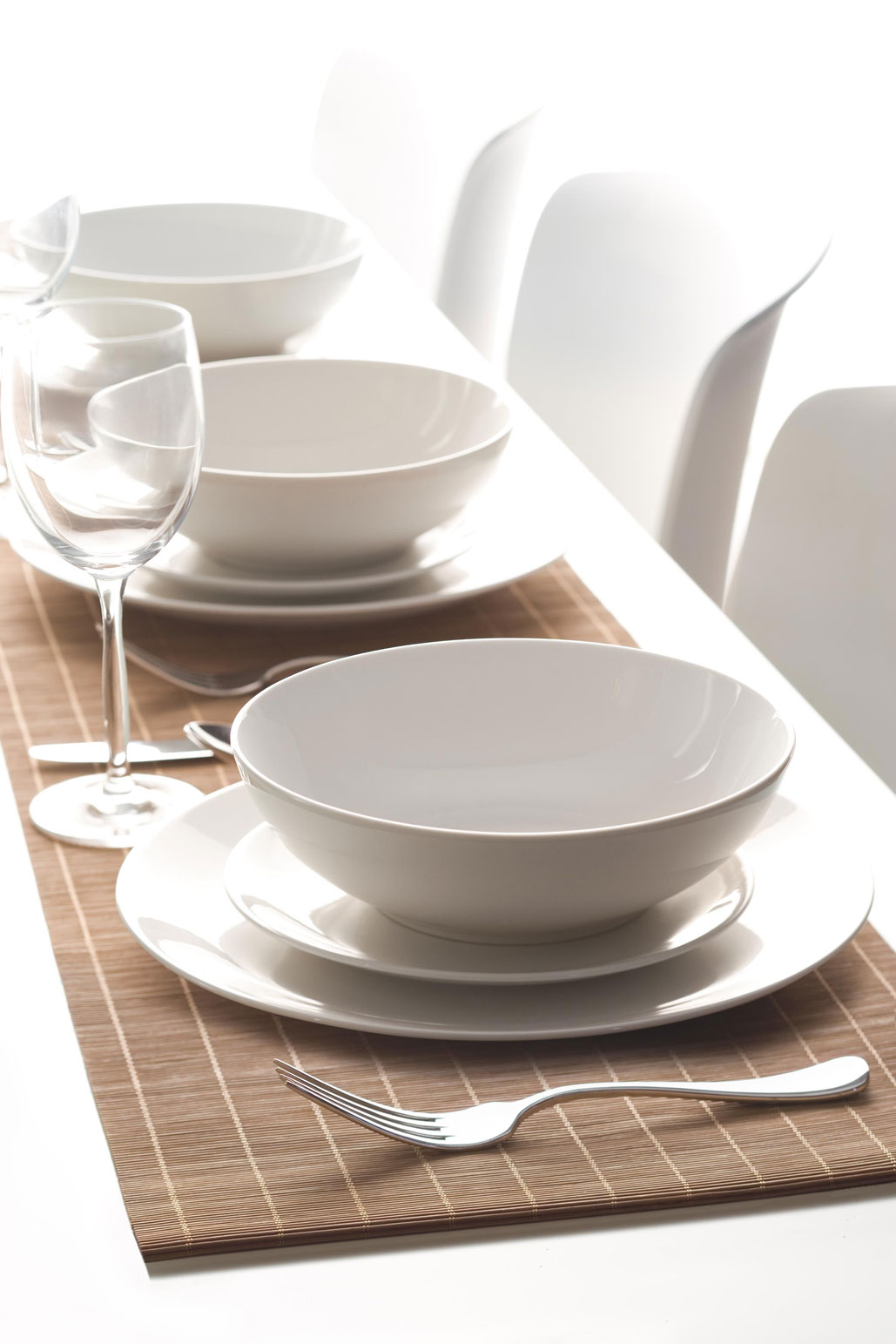 